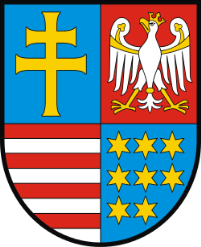 Ogłoszenie Nr 005.TK.1.2024 o naborze na wolne stanowisko kierownicze 
w wojewódzkiej samorządowej jednostce organizacyjnej – Świętokrzyskim Zarządzie Dróg Wojewódzkich w Kielcach*) niepotrzebne skreślić; **) dotyczy wyłącznie naboru na stanowiska urzędnicze. JednostkaUrząd Marszałkowski Województwa Świętokrzyskiego w Kielcachal. IX Wieków Kielc 325-516 KielceOferowane stanowiskoDyrektor Świętokrzyskiego Zarządu Dróg Wojewódzkich w KielcachJednostka organizacyjnaŚwiętokrzyski Zarząd Dróg Wojewódzkich w KielcachData ogłoszenia naboru25.01.2024 r.Termin składania dokumentów05.02.2024 r.Ilość etatów1 etatWymiar czasu pracyPełny wymiar czasu pracyWymagania związane  ze stanowiskiem  Wymagania niezbędne – konieczne do podjęcia pracy na stanowisku:  spełnienie wymagań zawartych w art. 6 ust. 4 ustawy o pracownikach samorządowych; wykształcenie wyższe w rozumieniu przepisów ustawy Prawo o szkolnictwie wyższym
i nauce;udokumentowany co najmniej 5-letni staż pracy, w tym co najmniej 3-letni staż pracy 
na stanowisku kierowniczym;znajomość przepisów obowiązujących aktów prawnych: ustawy o samorządzie województwa,ustawy Kodeks postępowania administracyjnegoustawy o pracownikach samorządowych,ustawy o drogach publicznych,ustawy o finansach publicznych,ustawy o finansowaniu infrastruktury transportu lądowego,ustawy o planowaniu i zagospodarowaniu przestrzennym,ustawy o szczególnych zasadach przygotowania i realizacji inwestycji w zakresie dróg publicznych,ustawy Prawo zamówień publicznych, Statutu Województwa Świętokrzyskiego,Statutu Świętokrzyskiego Zarządu Dróg Wojewódzkich w Kielcach.znajomość procedur dotyczących przygotowania i realizacji inwestycji drogowych, 
w tym inwestycji współfinansowanych ze środków Unii Europejskiej, ze szczególnym uwzględnieniem i znajomością przepisów prawa w zakresie zasad wydatkowania środków pochodzących z funduszy Unii Europejskiej oraz finansów publicznych;Wymagania dodatkowe – pozostałe wymagania, pozwalające na optymalne wykonywanie zadań na stanowisku:udokumentowany co najmniej 5-letni staż pracy na stanowisku urzędniczym 
w jednostkach sektora finansów publicznych;wykształcenie wyższe techniczne o kierunku lub specjalności budowy dróg i mostów;co najmniej 5-letnie doświadczenie zawodowe w przygotowaniu lub realizacji inwestycji drogowych lub zarządzaniu drogami;uprawnienia budowlane do projektowania lub uprawnienia wykonawcze w zakresie dróg 
i mostów;doświadczenie w realizacji zadań o których mowa w art. 20 ustawy o drogach publicznych prawo jazdy kat. B.Zakres wykonywanych zadań na stanowisku   Kierowanie i nadzorowanie prac Świętokrzyskiego Zarządu Dróg Wojewódzkich w Kielcach (dalej, ŚZDW), zgodnie ze Statutem jednostki.Reprezentowanie ŚZDW w pełnym zakresie działania.Współpraca z organami Samorządu Województwa Świętokrzyskiego, właściwymi ministerstwami oraz podmiotami i instytucjami.Nadzór nad inwestycjami realizowanymi przez ŚZDW.Informacja  o warunkach pracy na stanowisku Praca administracyjno-biurowa w siedzibie ŚZDW w Kielcach, ul. Jagiellońska 72.Częste wyjazdy służbowe.  Wystąpienia publiczne.Praca pod presją czasu.Na stanowisku pracy wymagana jest: odporność na stres,  zdolność do podejmowania decyzji,łatwość w nawiązywaniu kontaktów,umiejętności:analitycznego myślenia,organizacyjne,właściwego interpretowania przepisów prawa oraz kompleksowego wykorzystywania posiadanej wiedzy,negocjacji i komunikacji,przeciwdziałania i rozwiązywania konfliktów.Wymagane dokumenty   List motywacyjny i CV. Kopie dokumentów potwierdzających wykształcenie. Kopie świadectw pracy lub inne dokumenty potwierdzające zatrudnienie, np. zaświadczenie o aktualnym zatrudnieniu w okresie od… do… (dokument umowy o pracę, powołania itp. nie jest potwierdzeniem okresu zatrudnienia).   Kopie dokumentów potwierdzających doświadczenie zawodowe oraz uprawnienia,
 o których mowa w wymaganiach związanych ze stanowiskiem. Ponadto wymagane są poniższe dokumenty - wyłącznie wg wzorów zawartych w Biuletynie Informacji Publicznej Urzędu Marszałkowskiego Województwa Świętokrzyskiego na stronie internetowej http://bip.sejmik.kielce.pl w zakładce PRACA W URZĘDZIE  DOKUMENTY DO POBRANIA PRZY NABORZE NA WOLNE STANOWISKA URZĘDNICZE: Oświadczenie kandydata o pełnej zdolności do czynności prawnych oraz o korzystaniu 
z pełni praw publicznych i o niekaralności za umyślne przestępstwo ścigane z oskarżenia publicznego lub umyślne przestępstwo skarbowe. Klauzula informacyjna (art. 13 RODO). Oświadczenie kandydata o wyrażeniu zgody na przetwarzanie danych osobowych. Kwestionariusz osobowy dla osoby ubiegającej się o zatrudnienie. Lista sprawdzająca.  Wszystkie oświadczenia, list motywacyjny, CV, kwestionariusz osobowy oraz lista sprawdzająca (wraz z zaznaczeniem dokumentów załączonych) powinny być własnoręcznie podpisane 
(także w przypadku przekazania ich za pośrednictwem platformy ePUAP), pod rygorem nieuzyskania pozytywnej oceny formalnej. Wszystkie dokumenty przedkładane w naborze przez kandydata muszą być sporządzone 
w języku polskim w formie umożliwiającej ich odczytanie, a dokumenty wydane w języku obcym powinny być przetłumaczone przez tłumacza przysięgłego.  Miejsce i termin składania dokumentów   Wymagane dokumenty (z oznaczeniem nadawcy) należy: składać w zamkniętych kopertach do dnia 5 lutego 2024 r. do godz. 15.30 
w Kancelarii Urzędu Marszałkowskiego Województwa Świętokrzyskiego (budynek C2) al. IX Wieków Kielc 3 
25-516 Kielce lub przesłać pocztą do dnia do 5 lutego 2024 r. – (decyduje data wpływu do urzędu ) 
na adres: Departament Organizacyjny i Kadr (Oddział Kadr i Rozwoju Zawodowego) Urząd Marszałkowski Województwa Świętokrzyskiego al. IX Wieków Kielc 3 25-516 Kielce lub przesłać na adres elektronicznej skrzynki podawczej urzędu na platformie  ePUAP 
(podpisane certyfikatem kwalifikowanym lub profilem zaufanym) do dnia 
5 lutego 2024 r. do godz. 15.30Urząd Marszałkowski Województwa Świętokrzyskiego /3h680wewfh/SkrytkaESP z dopiskiem:  „Dotyczy naboru Nr 005.TK.1.2024 na stanowisko Dyrektora Świętokrzyskiego Zarządu Dróg Wojewódzkich w Kielcach”Dodatkowe informacje pod nr tel. 41 395 16 58Uwagi  Dokumenty, które wpłyną do urzędu po terminie określonym w ogłoszeniu, nie będą rozpatrywane. Kandydaci, których dokumenty nie spełniają wymagań formalnych, nie będą powiadamiani  o dalszym toku naboru. Informacja o wyniku naboru będzie umieszczana w BIP na stronie internetowej http://bip.sejmik.kielce.pl oraz na tablicy informacyjnej urzędu.Dokumenty kandydata, który zostanie wyłoniony w wyniku naboru zostaną dołączone do jego akt osobowych w momencie zatrudnienia.Dokumenty pozostałych kandydatów są przechowywane, za ich zgodą, na zasadach określonych w odrębnych przepisach.W przypadku unieważnienia naboru, złożone dokumenty kandydatów są wydawane ich nadawcom (na ich pisemny wniosek) albo komisyjnie niszczone po upływie miesiąca od daty unieważnienia naboru.